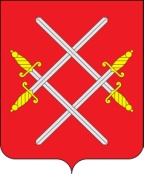 АДМИНИСТРАЦИЯ РУЗСКОГО ГОРОДСКОГО ОКРУГАМОСКОВСКОЙ ОБЛАСТИПОСТАНОВЛЕНИЕот _______________№ _______О внесении изменений в Положение об оплате труда работников муниципальных образовательных организаций Рузского городского округа Московской области, утвержденное постановлением Администрации Рузского городского округа Московской области от 02.04.2020 № 1064 (в редакции от 17.07.2020 № 2038, от 29.09.2020 № 2988, от 10.02.2021 № 351, от 04.02.2022 № 431, от 20.06.2022 № 2516, от 28.09.2022 № 4582, от 28.10.2022 № 5241, от 13.09.2023 № 5693)	В соответствии с Указом Президента РФ от 07.05.2012 № 597 «О мероприятиях по реализации государственной социальной политики», Федеральным законом от 29.12.2012 № 273-ФЗ «Об образовании в Российской Федерации», Федеральным законом от 06.10.2003 № 131-ФЗ «Об общих принципах организации местного самоуправления в Российской Федерации», постановлением Правительства Московской области от 27.12.2013 № 1186/58 «Об оплате труда работников государственных образовательных организаций Московской области», постановлением Правительства Московской области от 09.10.2023 № 874-ПП «О внесении изменения в некоторые постановления Правительства Московской области в сфере оплаты труда», представлению контрольно-счетной палаты Рузского городского округа Московской области, руководствуясь Уставом Рузского городского округа, Администрация Рузского городского округа постановляет:	1. Внести в Положение об оплате труда работников муниципальных образовательных организаций Рузского городского округа Московской области, утвержденное постановлением Администрации Рузского городского округа Московской области от 02.04.2020 № 1064 (в редакции от 17.07.2020 № 2038, от 29.09.2020 № 2988, от 10.02.2021 № 351, от 04.02.2022 № 431, от 20.06.2022 № 2516, от 28.09.2022 № 4582, от 28.10.2022 № 5241, от 13.09.2023 № 5693) (далее – Положение) следующие изменения:1.1. Пункт 6.3. раздела 6 «Установление порядка и условий почасовой оплаты труда» Положения изложить в следующей редакции:«6.3. Размер оплаты за один час педагогической работы определяется путем деления установленной месячной ставки заработной платы педагогического работника за установленную норму часов педагогической работы в неделю на среднемесячное количество рабочих часов с учетом надбавок и доплат.».1.2. Пункт 4.10. раздела «Доплаты и надбавки» Положения дополнить абзацем следующего содержания:«Специалистам, окончившим государственные учреждения высшего или среднего профессионального образования и впервые принятым в год окончания ими обучения на работу по полученной специальности в муниципальные образовательные учреждения устанавливается ежемесячная доплата в размере 1000 рублей. Ежемесячная доплата выплачивается в составе заработной платы в течение трех лет со дня окончания государственных учреждений высшего или среднего профессионального образования при условии занятия штатной должности (не менее одной ставки, одной должности) в учреждении. Ежемесячная доплата работникам, работающим на условиях неполного рабочего дня или неполной рабочей недели, не производится.»1.3. Пункт 2.11. раздела «Установление ставок заработной платы (должностных окладов) и тарифных ставок» Положения изложить в следующей редакции:«2.11. Предельный уровень соотношения средней заработной платы руководителей организаций и средней заработной платы работников организаций (без учета заработной платы руководителя организации, заместителей руководителя организации) устанавливается за отчетный год:в кратности 8 для руководителей общеобразовательных организаций (за исключением школ-интернатов, коррекционных школ, образовательных организаций для обучающихся с ограниченными возможностями здоровья и малокомплектных организаций с численностью обучающихся до 500 человек);в кратности 5 для руководителей общеобразовательных организаций для обучающихся с ограниченными возможностями здоровья;в кратности 6 для руководителей иных образовательных организаций, предусмотренных пунктом 1.1. раздела 1. «Общие положения» настоящего Положения.Предельный уровень соотношения средней заработной платы заместителей руководителей и средней заработной платы работников организаций (без учета заработной платы руководителя организации, заместителей руководителя организации) устанавливается за отчетный период:в кратности 5 для заместителей руководителей, (за исключением школ-интернатов, коррекционных школ, образовательных организаций для обучающихся с ограниченными возможностями здоровья и малокомплектных организаций с численностью обучающихся до 500 человек);в кратности 4,5 для заместителей руководителей, главных бухгалтеров иных образовательных организаций, предусмотренных пунктом 1.1. раздела 1. «Общие положения» настоящего Положения.».1.4. Приложения 1-6 изложить в новой редакции согласно приложению (прилагается).	2. Настоящее постановление вступает в силу с момента подписания и распространяется на правоотношения, возникшие с 01.01.2024.  3.  Опубликовать настоящее постановление в официальном периодическом печатном издании, распространяемом в Рузском городском округе и разместить на официальном сайте Рузского городского округа Московской области в сети «Интернет».	4. Контроль за исполнением настоящего постановления возложить на Заместителя Главы Администрации Рузского городского округа Московской области Волкову Е.С.Глава городского округа                                                              	Н.Н. ПархоменкоПриложениек постановлению АдминистрацииРузского городского округа от _______________ № ________Приложение № 1к Положению об оплате трудаработников муниципальныхобразовательных организацийРузского городского округаМосковской областиДОЛЖНОСТНЫЕ ОКЛАДЫРУКОВОДЯЩИХ РАБОТНИКОВ ОРГАНИЗАЦИЙТаблица 1ДОЛЖНОСТНЫЕ ОКЛАДЫРУКОВОДЯЩИХ РАБОТНИКОВ ОБЩЕОБРАЗОВАТЕЛЬНЫХ ШКОЛ-ИНТЕРНАТОВНАЧАЛЬНОГО ОБЩЕГО, ОСНОВНОГО ОБЩЕГО И СРЕДНЕГО (ПОЛНОГО)ОБЩЕГО ОБРАЗОВАНИЯ, СПЕЦИАЛЬНЫХ (КОРРЕКЦИОННЫХ)ОБЩЕОБРАЗОВАТЕЛЬНЫХ ШКОЛ, СПЕЦИАЛЬНЫХ (КОРРЕКЦИОННЫХ)ОБЩЕОБРАЗОВАТЕЛЬНЫХ ШКОЛ-ИНТЕРНАТОВТаблица 2ДОЛЖНОСТНЫЕ ОКЛАДЫРУКОВОДЯЩИХ РАБОТНИКОВ ОБЩЕОБРАЗОВАТЕЛЬНЫХ ОРГАНИЗАЦИЙТаблица 3КОЭФФИЦИЕНТГРУППЫ ПО ОПЛАТЕ ТРУДА РУКОВОДИТЕЛЕЙ ОБЩЕОБРАЗОВАТЕЛЬНЫХОРГАНИЗАЦИЙ И ЕГО ЗАМЕСТИТЕЛЕЙ, КРОМЕ РУКОВОДИТЕЛЕЙИ ИХ ЗАМЕСТИТЕЛЕЙ, УКАЗАННЫХ В ТАБЛИЦАХ 1 И 2Примечание. Должностной оклад директора общеобразовательной организации и его заместителей исчисляется исходя из средней заработной платы педагогических работников за часы учебной нагрузки по тарификационному списку, составленному на начало учебного года (за исключением часов обучения на дому), увеличенной на коэффициент группы по оплате труда руководителей общеобразовательной организации и уровня квалификации руководителя по результатам аттестации.Рассчитанные должностные оклады подлежат округлению до целого рубля (по правилам округления).Среднемесячная заработная плата педагогических работников рассчитывается по формуле:СЗП = ФОТ, где:СЗП - среднемесячная заработная плата педагогических работников;ФОТ - фонд оплаты труда педагогических работников за часы учебной нагрузки по тарификационному списку, составленному на начало учебного года (за исключением часов обучения на дому), с учетом повышения ставок заработной платы, но без учета доплат и надбавок;КП - количество педагогических работников (физических лиц) за часы учебной нагрузки.Таблица 4ДОЛЖНОСТНЫЕ ОКЛАДЫРУКОВОДЯЩИХ РАБОТНИКОВ ОБРАЗОВАТЕЛЬНЫХ ОРГАНИЗАЦИЙ ДЛЯ ДЕТЕЙДОШКОЛЬНОГО И МЛАДШЕГО ШКОЛЬНОГО ВОЗРАСТА, ОБРАЗОВАТЕЛЬНЫХОРГАНИЗАЦИЙ ДОПОЛНИТЕЛЬНОГО ОБРАЗОВАНИЯ ДЕТЕЙ, СПЕЦИАЛЬНЫХ(КОРРЕКЦИОННЫХ) ОБРАЗОВАТЕЛЬНЫХ ОРГАНИЗАЦИЙ ДЛЯ ОБУЧАЮЩИХСЯ,ВОСПИТАННИКОВ С ОГРАНИЧЕННЫМИ ВОЗМОЖНОСТЯМИ ЗДОРОВЬЯ,КРОМЕ УКАЗАННЫХ В ТАБЛИЦЕ 1 НАСТОЯЩЕГО ПРИЛОЖЕНИЯ,ОБРАЗОВАТЕЛЬНЫХ ОРГАНИЗАЦИЙ ДЛЯ ДЕТЕЙ, НУЖДАЮЩИХСЯВ ПСИХОЛОГО-ПЕДАГОГИЧЕСКОЙ И МЕДИКО-СОЦИАЛЬНОЙ ПОМОЩИПримечание. Заместителю директора (начальника, заведующего) организации по административно-хозяйственной части (работе, деятельности), заместителю директора (начальника, заведующего) организации по безопасности (по организации безопасности, по обеспечению безопасности) и руководителю (заведующему, начальнику, директору, управляющему) структурного подразделения организации, по должностным обязанностям которых не производится аттестация на квалификационную категорию руководителя, установление должностного оклада осуществляется по строке «первая квалификационная категория» графы соответствующей группы оплаты труда руководителей.Таблица 5ДОЛЖНОСТНЫЕ ОКЛАДЫРУКОВОДЯЩИХ РАБОТНИКОВ ОБРАЗОВАТЕЛЬНЫХ ОРГАНИЗАЦИЙДОПОЛНИТЕЛЬНОГО ПРОФЕССИОНАЛЬНОГО ОБРАЗОВАНИЯ(ПОВЫШЕНИЯ КВАЛИФИКАЦИИ) СПЕЦИАЛИСТОВПриложение № 2к Положению об оплате трудаработников муниципальныхобразовательных организацийРузского городского округаМосковской областиСТАВКИЗАРАБОТНОЙ ПЛАТЫ (ДОЛЖНОСТНЫЕ ОКЛАДЫ)ПЕДАГОГИЧЕСКИХ РАБОТНИКОВ ОРГАНИЗАЦИЙТаблица 2Таблица 3Приложение N 3к Положению об оплате трудаработников муниципальныхобразовательных организацийРузского городского округаМосковской областиДОЛЖНОСТНЫЕ ОКЛАДЫРУКОВОДЯЩИХ РАБОТНИКОВ, СПЕЦИАЛИСТОВ И СЛУЖАЩИХ ОРГАНИЗАЦИЙ,ЗАНИМАЮЩИХ ОБЩЕОТРАСЛЕВЫЕ ДОЛЖНОСТИ, И СЛУЖАЩИХ ОРГАНИЗАЦИЙ(УЧЕБНО-ВСПОМОГАТЕЛЬНОГО ПЕРСОНАЛА)Приложение N 4к Положению об оплате трудаработников муниципальныхобразовательных организацийРузского городского округаМосковской областиДОЛЖНОСТНЫЕ ОКЛАДЫМЕДИЦИНСКОГО ПЕРСОНАЛА ОРГАНИЗАЦИЙТаблица 1ДОЛЖНОСТНЫЕ ОКЛАДЫМЕДИЦИНСКОГО ПЕРСОНАЛА ОБЩЕОБРАЗОВАТЕЛЬНЫХОРГАНИЗАЦИЙ, ИМЕЮЩИХ ИНТЕРНАТ--------------------------------<*> Оплата труда по должности «Старшая медицинская сестра» осуществляется по должностным окладам, предусмотренным для медицинских сестер, с повышением на 20 процентов.<**> Уход за детьми с ограниченными возможностями здоровья.Приложение N 5к Положению об оплате трудаработников муниципальныхобразовательных организацийРузского городского округаМосковской областиДОЛЖНОСТНЫЕ ОКЛАДЫРАБОТНИКОВ КУЛЬТУРЫ В ОБРАЗОВАТЕЛЬНЫХ ОРГАНИЗАЦИЯХПриложение N 6к Положению об оплате трудаработников муниципальныхобразовательных организацийРузского городского округаМосковской областиМЕЖРАЗРЯДНЫЕ ТАРИФНЫЕ КОЭФФИЦИЕНТЫИ ТАРИФНЫЕ СТАВКИ ПО РАЗРЯДАМ ТАРИФНОЙ СЕТКИПО ОПЛАТЕ ТРУДА РАБОЧИХ ОРГАНИЗАЦИЙN п/пНаименование должности и требования к квалификацииДолжностной оклад (в рублях)Должностной оклад (в рублях)Должностной оклад (в рублях)Должностной оклад (в рублях)N п/пНаименование должности и требования к квалификацииГруппа по оплате труда руководителейГруппа по оплате труда руководителейГруппа по оплате труда руководителейГруппа по оплате труда руководителейN п/пНаименование должности и требования к квалификацииIIIIIIIV1234561Директор организации, имеющий:1высшую квалификационную категорию266102546024310231351первую квалификационную категорию254602431023135227852Заместитель директора организации, имеющий:2высшую квалификационную категорию253252417523020218802первую квалификационную категорию241752302021880207153Руководитель (заведующий, начальник, директор, управляющий) структурного подразделения организации, имеющий:3высшую квалификационную категорию257502452023300220653первую квалификационную категорию245202330022065218254Главные специалисты (главный бухгалтер, главный инженер, главный методист и др.)23365223102125520185N п/пНаименование должности и требования к квалификацииДолжностной оклад (в рублях)Должностной оклад (в рублях)Должностной оклад (в рублях)Должностной оклад (в рублях)N п/пНаименование должности и требования к квалификацииГруппа по оплате труда руководителейГруппа по оплате труда руководителейГруппа по оплате труда руководителейГруппа по оплате труда руководителейN п/пНаименование должности и требования к квалификацииIIIIIIIV1234561Руководитель (заведующий, начальник, директор, управляющий) структурного подразделения учреждения, имеющий:1высшую квалификационную категорию257502452023300220651первую квалификационную категорию245202330022065218252Главные специалисты (главный бухгалтер, главный инженер, главный методист и др.)23365223102125520185N п/пНаименование должности и требования к квалификацииДолжностной оклад (в рублях)Должностной оклад (в рублях)Должностной оклад (в рублях)Должностной оклад (в рублях)N п/пНаименование должности и требования к квалификацииГруппа по оплате труда руководителейГруппа по оплате труда руководителейГруппа по оплате труда руководителейГруппа по оплате труда руководителейN п/пНаименование должности и требования к квалификацииIIIIIIIV1234561Директор организации, имеющий:1высшую квалификационную категорию1,71,51,31,21первую квалификационную категорию1,51,351,151,12Заместитель директора организации, деятельность которого связана с руководством образовательным процессом, имеющий:2высшую квалификационную категорию1,651,451,251,152первую квалификационную категорию1,451,31,11,053Заместитель директора организации по административно-хозяйственной части (работе, деятельности), заместитель руководителя (директора, заведующего, начальника) по безопасности (по организации безопасности, по обеспечению безопасности), по должностным обязанностям которых не производится аттестация на квалификационную категорию руководящей должности1,351,151,051,0N п/пНаименование должности и требования к квалификацииДолжностной оклад (в рублях)Должностной оклад (в рублях)Должностной оклад (в рублях)Должностной оклад (в рублях)N п/пНаименование должности и требования к квалификацииГруппа по оплате труда руководителейГруппа по оплате труда руководителейГруппа по оплате труда руководителейГруппа по оплате труда руководителейN п/пНаименование должности и требования к квалификацииIIIIIIIV1234561Директор (начальник, заведующий) организации, имеющий:1высшую квалификационную категорию245752352022450213901первую квалификационную категорию235202245021390210052Заместитель директора (начальника, заведующего) организации, директор филиала, старший мастер, имеющий:2высшую квалификационную категорию233652231021255201852первую квалификационную категорию223102125520185191253Руководитель (заведующий, начальник, директор, управляющий) структурного подразделения организации, имеющий:3высшую квалификационную категорию245402337522200210403первую квалификационную категорию233752220021040208104Главные специалисты (главный бухгалтер, главный инженер, главный методист и др.)23365223102125520185N п/пНаименование должности и требования к квалификацииДолжностной оклад (в рублях)Должностной оклад (в рублях)Должностной оклад (в рублях)Должностной оклад (в рублях)N п/пНаименование должности и требования к квалификацииГруппа по оплате труда руководителейГруппа по оплате труда руководителейГруппа по оплате труда руководителейГруппа по оплате труда руководителейN п/пНаименование должности и требования к квалификацииIIIIIIIV1234561Директор (заведующий, начальник, директор, управляющий) структурного подразделения организации, имеющий:1высшую квалификационную категорию257402451523295220601первую квалификационную категорию245152329522060218202Заместитель директора организации, имеющий:2высшую квалификационную категорию245152329522060218202первую квалификационную категорию23295220602182020725N п/пДолжности педагогических работниковРазмер ставок заработной платы (должностных окладов) по стажу педагогической работы (работы по специальности) в рубляхРазмер ставок заработной платы (должностных окладов) по стажу педагогической работы (работы по специальности) в рубляхРазмер ставок заработной платы (должностных окладов) по стажу педагогической работы (работы по специальности) в рубляхРазмер ставок заработной платы (должностных окладов) по стажу педагогической работы (работы по специальности) в рубляхРазмер ставок заработной платы (должностных окладов) по стажу педагогической работы (работы по специальности) в рубляхРазмер ставок заработной платы (должностных окладов) по стажу педагогической работы (работы по специальности) в рубляхРазмер ставок заработной платы (должностных окладов) по квалификационным категориям в рубляхРазмер ставок заработной платы (должностных окладов) по квалификационным категориям в рубляхN п/пДолжности педагогических работниковот 0 до 3 летот 3 до 5 летот 5 до 10 летот 10 до 15 летот 15 до 20 летсвыше 20 летпервая квалификационная категориявысшая квалификационная категория123456789101Педагогические работники, имеющие высшее образование по программам специалитета и магистратуры:Педагогические работники, имеющие высшее образование по программам специалитета и магистратуры:Педагогические работники, имеющие высшее образование по программам специалитета и магистратуры:Педагогические работники, имеющие высшее образование по программам специалитета и магистратуры:Педагогические работники, имеющие высшее образование по программам специалитета и магистратуры:Педагогические работники, имеющие высшее образование по программам специалитета и магистратуры:Педагогические работники, имеющие высшее образование по программам специалитета и магистратуры:Педагогические работники, имеющие высшее образование по программам специалитета и магистратуры:Педагогические работники, имеющие высшее образование по программам специалитета и магистратуры:1.1.Педагогические работники, работающие в дошкольных группах образовательных, общеобразовательных организаций, реализующих образовательную программу дошкольного образования:Педагогические работники, работающие в дошкольных группах образовательных, общеобразовательных организаций, реализующих образовательную программу дошкольного образования:Педагогические работники, работающие в дошкольных группах образовательных, общеобразовательных организаций, реализующих образовательную программу дошкольного образования:Педагогические работники, работающие в дошкольных группах образовательных, общеобразовательных организаций, реализующих образовательную программу дошкольного образования:Педагогические работники, работающие в дошкольных группах образовательных, общеобразовательных организаций, реализующих образовательную программу дошкольного образования:Педагогические работники, работающие в дошкольных группах образовательных, общеобразовательных организаций, реализующих образовательную программу дошкольного образования:Педагогические работники, работающие в дошкольных группах образовательных, общеобразовательных организаций, реализующих образовательную программу дошкольного образования:Педагогические работники, работающие в дошкольных группах образовательных, общеобразовательных организаций, реализующих образовательную программу дошкольного образования:Педагогические работники, работающие в дошкольных группах образовательных, общеобразовательных организаций, реализующих образовательную программу дошкольного образования:1.1.1Учитель, учитель-дефектолог, учитель-логопед, концертмейстер, воспитатель, социальный педагог, музыкальный руководитель, инструктор по физической культуре, педагог дополнительного образования17805195602145023530242802518027275293801.1.2Старший воспитатель при стаже работы в должности воспитателя не менее 2 лет19560214502353025180251802518027275293801.2Педагогические работники образовательных организаций, осуществляющих дополнительные функции по содержанию, лечению, реабилитации, психолого-педагогической поддержке, связанные с предоставлением образования:Педагогические работники образовательных организаций, осуществляющих дополнительные функции по содержанию, лечению, реабилитации, психолого-педагогической поддержке, связанные с предоставлением образования:Педагогические работники образовательных организаций, осуществляющих дополнительные функции по содержанию, лечению, реабилитации, психолого-педагогической поддержке, связанные с предоставлением образования:Педагогические работники образовательных организаций, осуществляющих дополнительные функции по содержанию, лечению, реабилитации, психолого-педагогической поддержке, связанные с предоставлением образования:Педагогические работники образовательных организаций, осуществляющих дополнительные функции по содержанию, лечению, реабилитации, психолого-педагогической поддержке, связанные с предоставлением образования:Педагогические работники образовательных организаций, осуществляющих дополнительные функции по содержанию, лечению, реабилитации, психолого-педагогической поддержке, связанные с предоставлением образования:Педагогические работники образовательных организаций, осуществляющих дополнительные функции по содержанию, лечению, реабилитации, психолого-педагогической поддержке, связанные с предоставлением образования:Педагогические работники образовательных организаций, осуществляющих дополнительные функции по содержанию, лечению, реабилитации, психолого-педагогической поддержке, связанные с предоставлением образования:Педагогические работники образовательных организаций, осуществляющих дополнительные функции по содержанию, лечению, реабилитации, психолого-педагогической поддержке, связанные с предоставлением образования:1.2.1Учитель, воспитатель в группе продленного дня, социальный педагог14860165551800018480189651969021630230751.2.2Учитель-дефектолог, учитель-логопед13715181651995521280212802128021280212801.2.3Воспитатель, концертмейстер, музыкальный руководитель, старший вожатый, педагог-организатор, педагог дополнительного образования, инструктор по труду, инструктор по физической культуре13715152751660017045175001816519955212801.2.4Преподаватель-организатор основ безопасности жизнедеятельности15275166001704517500175001750019955212801.2.5Мастер производственного обучения, старший воспитатель15275166001704518165181651816519955212801.3Педагогические работники общеобразовательных организаций:Педагогические работники общеобразовательных организаций:Педагогические работники общеобразовательных организаций:Педагогические работники общеобразовательных организаций:Педагогические работники общеобразовательных организаций:Педагогические работники общеобразовательных организаций:Педагогические работники общеобразовательных организаций:Педагогические работники общеобразовательных организаций:1.3.1Учитель, воспитатель в группе продленного дня, социальный педагог, советник директора по воспитанию и взаимодействию с детскими общественными объединениями14860165551800018480189651969021630230751.3.2Учитель-дефектолог, учитель-логопед, воспитатель, концертмейстер, музыкальный руководитель, старший вожатый, педагог-библиотекарь, педагог-организатор, педагог дополнительного образования, инструктор по труду, инструктор по физической культуре13715152751660017045175001816519955212801.3.3Преподаватель-организатор основ безопасности жизнедеятельности15275166001704517500175001750019955212801.3.4Мастер производственного обучения, старший воспитатель15275166001704518165181651816519955212801.3.5Преподаватель музыкальных дисциплин, имеющий высшее музыкальное образование13175152751750018165181651816519955212801.4Педагогические работники профессиональных образовательных организаций, осуществляющих деятельность по реализации программ общего образования:Педагогические работники профессиональных образовательных организаций, осуществляющих деятельность по реализации программ общего образования:Педагогические работники профессиональных образовательных организаций, осуществляющих деятельность по реализации программ общего образования:Педагогические работники профессиональных образовательных организаций, осуществляющих деятельность по реализации программ общего образования:Педагогические работники профессиональных образовательных организаций, осуществляющих деятельность по реализации программ общего образования:Педагогические работники профессиональных образовательных организаций, осуществляющих деятельность по реализации программ общего образования:Педагогические работники профессиональных образовательных организаций, осуществляющих деятельность по реализации программ общего образования:Педагогические работники профессиональных образовательных организаций, осуществляющих деятельность по реализации программ общего образования:Педагогические работники профессиональных образовательных организаций, осуществляющих деятельность по реализации программ общего образования:1.4.1Преподаватель17045189852066021215217702260524805264751.5Педагогические работники образовательных организаций дополнительного образования:Педагогические работники образовательных организаций дополнительного образования:Педагогические работники образовательных организаций дополнительного образования:Педагогические работники образовательных организаций дополнительного образования:Педагогические работники образовательных организаций дополнительного образования:Педагогические работники образовательных организаций дополнительного образования:Педагогические работники образовательных организаций дополнительного образования:Педагогические работники образовательных организаций дополнительного образования:Педагогические работники образовательных организаций дополнительного образования:1.5.1Учитель, учитель-дефектолог, учитель-логопед, преподаватель, воспитатель, социальный педагог, концертмейстер, музыкальный руководитель, старший вожатый, педагог-организатор, педагог дополнительного образования, инструктор по труду, инструктор по физической культуре15735175101906019565200702083522885244101.5.2Преподаватель-организатор основ безопасности жизнедеятельности, руководитель физического воспитания17510190601956520070200702007022885244101.5.3Мастер производственного обучения, старший воспитатель, старший педагог дополнительного образования17510190601956520835208352083522885244101.5.4Преподаватель музыкальных дисциплин, имеющий высшее музыкальное образование15735175102007020835208352083522885244101.6Педагогические работники образовательных организаций, кроме указанных в подразделах 1.1 - 1.5 раздела 1 настоящей таблицы:Педагогические работники образовательных организаций, кроме указанных в подразделах 1.1 - 1.5 раздела 1 настоящей таблицы:Педагогические работники образовательных организаций, кроме указанных в подразделах 1.1 - 1.5 раздела 1 настоящей таблицы:Педагогические работники образовательных организаций, кроме указанных в подразделах 1.1 - 1.5 раздела 1 настоящей таблицы:Педагогические работники образовательных организаций, кроме указанных в подразделах 1.1 - 1.5 раздела 1 настоящей таблицы:Педагогические работники образовательных организаций, кроме указанных в подразделах 1.1 - 1.5 раздела 1 настоящей таблицы:Педагогические работники образовательных организаций, кроме указанных в подразделах 1.1 - 1.5 раздела 1 настоящей таблицы:Педагогические работники образовательных организаций, кроме указанных в подразделах 1.1 - 1.5 раздела 1 настоящей таблицы:Педагогические работники образовательных организаций, кроме указанных в подразделах 1.1 - 1.5 раздела 1 настоящей таблицы:1.6.1Учитель, учитель-дефектолог, учитель-логопед, преподаватель, воспитатель, социальный педагог, концертмейстер, музыкальный руководитель, старший вожатый, педагог-организатор, педагог дополнительного образования, инструктор по труду, инструктор по физической культуре15735175101906019565200702083522885244101.6.2Преподаватель-организатор основ безопасности жизнедеятельности, руководитель физического воспитания17510190601956520070200702007022885244101.6.3Мастер производственного обучения, старший воспитатель, старший педагог дополнительного образования17510190601956520835208352083522885244101.6.4Преподаватель музыкальных дисциплин, имеющий высшее музыкальное образование15735175102007020835208352083522885244102Педагогические работники, имеющие высшее образование по программам бакалавриата:Педагогические работники, имеющие высшее образование по программам бакалавриата:Педагогические работники, имеющие высшее образование по программам бакалавриата:Педагогические работники, имеющие высшее образование по программам бакалавриата:Педагогические работники, имеющие высшее образование по программам бакалавриата:Педагогические работники, имеющие высшее образование по программам бакалавриата:Педагогические работники, имеющие высшее образование по программам бакалавриата:Педагогические работники, имеющие высшее образование по программам бакалавриата:Педагогические работники, имеющие высшее образование по программам бакалавриата:2.1.Педагогические работники, работающие в дошкольных группах образовательных, общеобразовательных организаций, реализующих образовательную программу дошкольного образования:Педагогические работники, работающие в дошкольных группах образовательных, общеобразовательных организаций, реализующих образовательную программу дошкольного образования:Педагогические работники, работающие в дошкольных группах образовательных, общеобразовательных организаций, реализующих образовательную программу дошкольного образования:Педагогические работники, работающие в дошкольных группах образовательных, общеобразовательных организаций, реализующих образовательную программу дошкольного образования:Педагогические работники, работающие в дошкольных группах образовательных, общеобразовательных организаций, реализующих образовательную программу дошкольного образования:Педагогические работники, работающие в дошкольных группах образовательных, общеобразовательных организаций, реализующих образовательную программу дошкольного образования:Педагогические работники, работающие в дошкольных группах образовательных, общеобразовательных организаций, реализующих образовательную программу дошкольного образования:Педагогические работники, работающие в дошкольных группах образовательных, общеобразовательных организаций, реализующих образовательную программу дошкольного образования:Педагогические работники, работающие в дошкольных группах образовательных, общеобразовательных организаций, реализующих образовательную программу дошкольного образования:2.1.1Учитель, учитель-дефектолог, учитель-логопед, концертмейстер, воспитатель, социальный педагог, музыкальный руководитель, инструктор по физической культуре, педагог дополнительного образования16955186352042022400231102395527275293802.2Педагогические работники образовательных организаций, осуществляющих дополнительные функции по содержанию, лечению, реабилитации, психолого-педагогической поддержке, связанные с предоставлением образования:Педагогические работники образовательных организаций, осуществляющих дополнительные функции по содержанию, лечению, реабилитации, психолого-педагогической поддержке, связанные с предоставлением образования:Педагогические работники образовательных организаций, осуществляющих дополнительные функции по содержанию, лечению, реабилитации, психолого-педагогической поддержке, связанные с предоставлением образования:Педагогические работники образовательных организаций, осуществляющих дополнительные функции по содержанию, лечению, реабилитации, психолого-педагогической поддержке, связанные с предоставлением образования:Педагогические работники образовательных организаций, осуществляющих дополнительные функции по содержанию, лечению, реабилитации, психолого-педагогической поддержке, связанные с предоставлением образования:Педагогические работники образовательных организаций, осуществляющих дополнительные функции по содержанию, лечению, реабилитации, психолого-педагогической поддержке, связанные с предоставлением образования:Педагогические работники образовательных организаций, осуществляющих дополнительные функции по содержанию, лечению, реабилитации, психолого-педагогической поддержке, связанные с предоставлением образования:Педагогические работники образовательных организаций, осуществляющих дополнительные функции по содержанию, лечению, реабилитации, психолого-педагогической поддержке, связанные с предоставлением образования:Педагогические работники образовательных организаций, осуществляющих дополнительные функции по содержанию, лечению, реабилитации, психолого-педагогической поддержке, связанные с предоставлением образования:2.2.1Учитель, воспитатель в группе продленного дня, социальный педагог14115157251710018000184801870521630230752.2.2Учитель-дефектолог, учитель-логопед13660172551895520215202152021520215212802.2.3Воспитатель, концертмейстер, музыкальный руководитель, старший вожатый, педагог-организатор, педагог дополнительного образования, инспектор по труду, инспектор по физической культуре13030145101577016600170451725519955212802.2.4Преподаватель-организатор основ безопасности жизнедеятельности14510157701660017045170451704519955212802.2.5Мастер производственного обучения, старший воспитатель14510157701660017255172551725519955212802.3Педагогические работники общеобразовательных организаций:Педагогические работники общеобразовательных организаций:Педагогические работники общеобразовательных организаций:Педагогические работники общеобразовательных организаций:Педагогические работники общеобразовательных организаций:Педагогические работники общеобразовательных организаций:Педагогические работники общеобразовательных организаций:Педагогические работники общеобразовательных организаций:Педагогические работники общеобразовательных организаций:2.3.1Учитель, воспитатель в группе продленного дня, социальный педагог, советник директора по воспитанию и взаимодействию с детскими общественными объединениями14115157251710018000184801870521630230752.3.2Учитель-дефектолог, учитель-логопед, воспитатель, концертмейстер, музыкальный руководитель, старший вожатый, педагог-библиотекарь, педагог-организатор, педагог дополнительного образования, инструктор по труду, инструктор по физической культуре13030145101577016600170451725519955212802.3.3Преподаватель-организатор основ безопасности жизнедеятельности14510157701660017045170451704519955212802.3.4Мастер производственного обучения, старший воспитатель14510157701660017255172551725519955212802.3.5Преподаватель музыкальных дисциплин, имеющий высшее музыкальное образование13030145101662517255172551725519955212802.4Педагогические работники профессиональных образовательных организаций, осуществляющих деятельность по реализации программ общего образования:Педагогические работники профессиональных образовательных организаций, осуществляющих деятельность по реализации программ общего образования:Педагогические работники профессиональных образовательных организаций, осуществляющих деятельность по реализации программ общего образования:Педагогические работники профессиональных образовательных организаций, осуществляющих деятельность по реализации программ общего образования:Педагогические работники профессиональных образовательных организаций, осуществляющих деятельность по реализации программ общего образования:Педагогические работники профессиональных образовательных организаций, осуществляющих деятельность по реализации программ общего образования:Педагогические работники профессиональных образовательных организаций, осуществляющих деятельность по реализации программ общего образования:Педагогические работники профессиональных образовательных организаций, осуществляющих деятельность по реализации программ общего образования:Педагогические работники профессиональных образовательных организаций, осуществляющих деятельность по реализации программ общего образования:2.4.1Преподаватель16193180361962720660212152147524805264752.5Педагогические работники образовательных организаций дополнительного образования:Педагогические работники образовательных организаций дополнительного образования:Педагогические работники образовательных организаций дополнительного образования:Педагогические работники образовательных организаций дополнительного образования:Педагогические работники образовательных организаций дополнительного образования:Педагогические работники образовательных организаций дополнительного образования:Педагогические работники образовательных организаций дополнительного образования:Педагогические работники образовательных организаций дополнительного образования:Педагогические работники образовательных организаций дополнительного образования:2.5.1Учитель, учитель-дефектолог, учитель-логопед, преподаватель, воспитатель, социальный педагог, концертмейстер, музыкальный руководитель, старший вожатый, педагог-организатор, педагог дополнительного образования, инструктор по труду, инструктор по физической культуре14950166351810519060195651979022885244102.5.2Преподаватель-организатор основ безопасности жизнедеятельности, руководитель физического воспитания16635181051906019565195651956522885244102.5.3Мастер производственного обучения, старший воспитатель, старший педагог дополнительного образования16635181051906019790197901979022885244102.5.4Преподаватель музыкальных дисциплин, имеющий высшее музыкальное образование14950166351906519790197901979022885244102.6Педагогические работники образовательных организаций, кроме указанных в подразделах 2.1 - 2.5 раздела 2 настоящей таблицы:Педагогические работники образовательных организаций, кроме указанных в подразделах 2.1 - 2.5 раздела 2 настоящей таблицы:Педагогические работники образовательных организаций, кроме указанных в подразделах 2.1 - 2.5 раздела 2 настоящей таблицы:Педагогические работники образовательных организаций, кроме указанных в подразделах 2.1 - 2.5 раздела 2 настоящей таблицы:Педагогические работники образовательных организаций, кроме указанных в подразделах 2.1 - 2.5 раздела 2 настоящей таблицы:Педагогические работники образовательных организаций, кроме указанных в подразделах 2.1 - 2.5 раздела 2 настоящей таблицы:Педагогические работники образовательных организаций, кроме указанных в подразделах 2.1 - 2.5 раздела 2 настоящей таблицы:Педагогические работники образовательных организаций, кроме указанных в подразделах 2.1 - 2.5 раздела 2 настоящей таблицы:Педагогические работники образовательных организаций, кроме указанных в подразделах 2.1 - 2.5 раздела 2 настоящей таблицы:2.6.1Учитель, учитель-дефектолог, учитель-логопед, преподаватель, воспитатель, социальный педагог, концертмейстер, музыкальный руководитель, старший вожатый, педагог-организатор, педагог дополнительного образования, инструктор по труду, инструктор по физической культуре14925166151807019060195651977022885244102.6.2Преподаватель-организатор основ безопасности жизнедеятельности, руководитель физического воспитания16615180701906019565195651956522885244102.6.3Мастер производственного обучения, старший воспитатель, старший педагог дополнительного образования16615180701906019770197701977022885244102.6.4Преподаватель музыкальных дисциплин, имеющий высшее музыкальное образование14925166151906019770197701977022885244103Педагогические работники, имеющие среднее профессиональное образование:Педагогические работники, имеющие среднее профессиональное образование:Педагогические работники, имеющие среднее профессиональное образование:Педагогические работники, имеющие среднее профессиональное образование:Педагогические работники, имеющие среднее профессиональное образование:Педагогические работники, имеющие среднее профессиональное образование:Педагогические работники, имеющие среднее профессиональное образование:Педагогические работники, имеющие среднее профессиональное образование:Педагогические работники, имеющие среднее профессиональное образование:3.1.Педагогические работники, работающие в дошкольных группах образовательных, общеобразовательных организаций, реализующих образовательную программу дошкольного образования:Педагогические работники, работающие в дошкольных группах образовательных, общеобразовательных организаций, реализующих образовательную программу дошкольного образования:Педагогические работники, работающие в дошкольных группах образовательных, общеобразовательных организаций, реализующих образовательную программу дошкольного образования:Педагогические работники, работающие в дошкольных группах образовательных, общеобразовательных организаций, реализующих образовательную программу дошкольного образования:Педагогические работники, работающие в дошкольных группах образовательных, общеобразовательных организаций, реализующих образовательную программу дошкольного образования:Педагогические работники, работающие в дошкольных группах образовательных, общеобразовательных организаций, реализующих образовательную программу дошкольного образования:Педагогические работники, работающие в дошкольных группах образовательных, общеобразовательных организаций, реализующих образовательную программу дошкольного образования:Педагогические работники, работающие в дошкольных группах образовательных, общеобразовательных организаций, реализующих образовательную программу дошкольного образования:Педагогические работники, работающие в дошкольных группах образовательных, общеобразовательных организаций, реализующих образовательную программу дошкольного образования:3.1.1Учитель, учитель-дефектолог, учитель-логопед, концертмейстер, воспитатель, социальный педагог, музыкальный руководитель, инструктор по физической культуре, педагог дополнительного образования16300178501961521585224102241027275293803.2Педагогические работники общеобразовательных организаций, педагогические работники образовательных организаций, осуществляющих дополнительные функции по содержанию, лечению, реабилитации, психолого-педагогической поддержке, связанные с предоставлением образования:Педагогические работники общеобразовательных организаций, педагогические работники образовательных организаций, осуществляющих дополнительные функции по содержанию, лечению, реабилитации, психолого-педагогической поддержке, связанные с предоставлением образования:Педагогические работники общеобразовательных организаций, педагогические работники образовательных организаций, осуществляющих дополнительные функции по содержанию, лечению, реабилитации, психолого-педагогической поддержке, связанные с предоставлением образования:Педагогические работники общеобразовательных организаций, педагогические работники образовательных организаций, осуществляющих дополнительные функции по содержанию, лечению, реабилитации, психолого-педагогической поддержке, связанные с предоставлением образования:Педагогические работники общеобразовательных организаций, педагогические работники образовательных организаций, осуществляющих дополнительные функции по содержанию, лечению, реабилитации, психолого-педагогической поддержке, связанные с предоставлением образования:Педагогические работники общеобразовательных организаций, педагогические работники образовательных организаций, осуществляющих дополнительные функции по содержанию, лечению, реабилитации, психолого-педагогической поддержке, связанные с предоставлением образования:Педагогические работники общеобразовательных организаций, педагогические работники образовательных организаций, осуществляющих дополнительные функции по содержанию, лечению, реабилитации, психолого-педагогической поддержке, связанные с предоставлением образования:Педагогические работники общеобразовательных организаций, педагогические работники образовательных организаций, осуществляющих дополнительные функции по содержанию, лечению, реабилитации, психолого-педагогической поддержке, связанные с предоставлением образования:Педагогические работники общеобразовательных организаций, педагогические работники образовательных организаций, осуществляющих дополнительные функции по содержанию, лечению, реабилитации, психолого-педагогической поддержке, связанные с предоставлением образования:3.2.1Учитель, учитель-дефектолог, учитель-логопед, воспитатель в группе продленного дня социальный педагог, советник директора по воспитанию и взаимодействию с детскими общественными объединениями13660148601655518000184801848021630230753.2.2Воспитатель, концертмейстер, музыкальный руководитель, старший вожатый, педагог-организатор, педагог дополнительного образования, инструктор по труду, инструктор по физической культуре12600137151527516600170451704519955212803.2.3Преподаватель-организатор основ безопасности жизнедеятельности, мастер производственного обучения13715152751660017045170451704519955212803.3Педагогические работники профессиональных образовательных организаций, осуществляющих деятельность по реализации программ общего образования:Педагогические работники профессиональных образовательных организаций, осуществляющих деятельность по реализации программ общего образования:Педагогические работники профессиональных образовательных организаций, осуществляющих деятельность по реализации программ общего образования:Педагогические работники профессиональных образовательных организаций, осуществляющих деятельность по реализации программ общего образования:Педагогические работники профессиональных образовательных организаций, осуществляющих деятельность по реализации программ общего образования:Педагогические работники профессиональных образовательных организаций, осуществляющих деятельность по реализации программ общего образования:Педагогические работники профессиональных образовательных организаций, осуществляющих деятельность по реализации программ общего образования:Педагогические работники профессиональных образовательных организаций, осуществляющих деятельность по реализации программ общего образования:Педагогические работники профессиональных образовательных организаций, осуществляющих деятельность по реализации программ общего образования:3.3.1Преподаватель15670170451898520660212152121524805264753.4Педагогические работники образовательных организаций дополнительного образования:Педагогические работники образовательных организаций дополнительного образования:Педагогические работники образовательных организаций дополнительного образования:Педагогические работники образовательных организаций дополнительного образования:Педагогические работники образовательных организаций дополнительного образования:Педагогические работники образовательных организаций дополнительного образования:Педагогические работники образовательных организаций дополнительного образования:Педагогические работники образовательных организаций дополнительного образования:Педагогические работники образовательных организаций дополнительного образования:3.4.1Учитель, учитель-дефектолог, учитель-логопед, преподаватель, воспитатель, социальный педагог, концертмейстер, педагог дополнительного образования, музыкальный руководитель, старший вожатый, педагог-организатор, инструктор по труду, инструктор по физической культуре14460157351751019060195651956522885244103.4.2Преподаватель-организатор основ безопасности жизнедеятельности, руководитель физического воспитания, мастер производственного обучения15735175101906019565195651956522885244103.5Педагогические работники образовательных организаций, кроме указанных в подразделах 3.1 - 3.4 раздела 3 настоящей таблицы:Педагогические работники образовательных организаций, кроме указанных в подразделах 3.1 - 3.4 раздела 3 настоящей таблицы:Педагогические работники образовательных организаций, кроме указанных в подразделах 3.1 - 3.4 раздела 3 настоящей таблицы:Педагогические работники образовательных организаций, кроме указанных в подразделах 3.1 - 3.4 раздела 3 настоящей таблицы:Педагогические работники образовательных организаций, кроме указанных в подразделах 3.1 - 3.4 раздела 3 настоящей таблицы:Педагогические работники образовательных организаций, кроме указанных в подразделах 3.1 - 3.4 раздела 3 настоящей таблицы:Педагогические работники образовательных организаций, кроме указанных в подразделах 3.1 - 3.4 раздела 3 настоящей таблицы:Педагогические работники образовательных организаций, кроме указанных в подразделах 3.1 - 3.4 раздела 3 настоящей таблицы:Педагогические работники образовательных организаций, кроме указанных в подразделах 3.1 - 3.4 раздела 3 настоящей таблицы:3.5.1Учитель, учитель-дефектолог, учитель-логопед, преподаватель, воспитатель, социальный педагог, концертмейстер, педагог дополнительного образования, музыкальный руководитель, старший вожатый, педагог-организатор, инструктор по труду, инструктор по физической культуре14460157351751019060195651956522885244103.5.2Преподаватель-организатор основ безопасности жизнедеятельности, руководитель физического воспитания, мастер производственного обучения1573517510190601956519565195652288524410N п/пДолжности педагогических работниковРазмер ставок заработной платы (должностных окладов) по стажу педагогической работы (работы по специальности) в рубляхРазмер ставок заработной платы (должностных окладов) по стажу педагогической работы (работы по специальности) в рубляхРазмер ставок заработной платы (должностных окладов) по стажу педагогической работы (работы по специальности) в рубляхРазмер ставок заработной платы (должностных окладов) по стажу педагогической работы (работы по специальности) в рубляхРазмер ставок заработной платы (должностных окладов) по стажу педагогической работы (работы по специальности) в рубляхРазмер ставок заработной платы (должностных окладов) по квалификационным категориям в рубляхРазмер ставок заработной платы (должностных окладов) по квалификационным категориям в рубляхN п/пДолжности педагогических работниковот 0 до 2 летот 2 до 4 летот 4 до 6 летот 6 до 10 летсвыше 10 летпервая квалификационная категориявысшая квалификационная категория1234567891Педагогические работники, имеющие высшее образование по программам специалитета и магистратуры:Педагогические работники, имеющие высшее образование по программам специалитета и магистратуры:Педагогические работники, имеющие высшее образование по программам специалитета и магистратуры:Педагогические работники, имеющие высшее образование по программам специалитета и магистратуры:Педагогические работники, имеющие высшее образование по программам специалитета и магистратуры:Педагогические работники, имеющие высшее образование по программам специалитета и магистратуры:Педагогические работники, имеющие высшее образование по программам специалитета и магистратуры:Педагогические работники, имеющие высшее образование по программам специалитета и магистратуры:1.1Педагогические работники, работающие в дошкольных группах образовательных организаций, реализующих образовательную программу дошкольного образования:Педагогические работники, работающие в дошкольных группах образовательных организаций, реализующих образовательную программу дошкольного образования:Педагогические работники, работающие в дошкольных группах образовательных организаций, реализующих образовательную программу дошкольного образования:Педагогические работники, работающие в дошкольных группах образовательных организаций, реализующих образовательную программу дошкольного образования:Педагогические работники, работающие в дошкольных группах образовательных организаций, реализующих образовательную программу дошкольного образования:Педагогические работники, работающие в дошкольных группах образовательных организаций, реализующих образовательную программу дошкольного образования:Педагогические работники, работающие в дошкольных группах образовательных организаций, реализующих образовательную программу дошкольного образования:Педагогические работники, работающие в дошкольных группах образовательных организаций, реализующих образовательную программу дошкольного образования:1.1.1Педагог-психолог178051956021450235302518027275293801.2Педагогические работники общеобразовательных организаций, педагогические работники образовательных организаций для детей, нуждающихся в психолого-педагогической, медицинской и социальной помощи:Педагогические работники общеобразовательных организаций, педагогические работники образовательных организаций для детей, нуждающихся в психолого-педагогической, медицинской и социальной помощи:Педагогические работники общеобразовательных организаций, педагогические работники образовательных организаций для детей, нуждающихся в психолого-педагогической, медицинской и социальной помощи:Педагогические работники общеобразовательных организаций, педагогические работники образовательных организаций для детей, нуждающихся в психолого-педагогической, медицинской и социальной помощи:Педагогические работники общеобразовательных организаций, педагогические работники образовательных организаций для детей, нуждающихся в психолого-педагогической, медицинской и социальной помощи:Педагогические работники общеобразовательных организаций, педагогические работники образовательных организаций для детей, нуждающихся в психолого-педагогической, медицинской и социальной помощи:Педагогические работники общеобразовательных организаций, педагогические работники образовательных организаций для детей, нуждающихся в психолого-педагогической, медицинской и социальной помощи:Педагогические работники общеобразовательных организаций, педагогические работники образовательных организаций для детей, нуждающихся в психолого-педагогической, медицинской и социальной помощи:1.2.1Педагог-психолог148601655518000184801969021630230751.3Педагогические работники профессиональных образовательных организаций:Педагогические работники профессиональных образовательных организаций:Педагогические работники профессиональных образовательных организаций:Педагогические работники профессиональных образовательных организаций:Педагогические работники профессиональных образовательных организаций:Педагогические работники профессиональных образовательных организаций:Педагогические работники профессиональных образовательных организаций:Педагогические работники профессиональных образовательных организаций:1.3.1Педагог-психолог157401752019060195752086022895244301.4Педагогические работники образовательных организаций дополнительного образования детей:Педагогические работники образовательных организаций дополнительного образования детей:Педагогические работники образовательных организаций дополнительного образования детей:Педагогические работники образовательных организаций дополнительного образования детей:Педагогические работники образовательных организаций дополнительного образования детей:Педагогические работники образовательных организаций дополнительного образования детей:Педагогические работники образовательных организаций дополнительного образования детей:Педагогические работники образовательных организаций дополнительного образования детей:1.4.1Педагог-психолог157351751019060195652083522885244101.5Педагогические работники образовательных организаций, кроме указанных в подразделах 1.1 - 1.4 раздела 1 настоящей таблицы:Педагогические работники образовательных организаций, кроме указанных в подразделах 1.1 - 1.4 раздела 1 настоящей таблицы:Педагогические работники образовательных организаций, кроме указанных в подразделах 1.1 - 1.4 раздела 1 настоящей таблицы:Педагогические работники образовательных организаций, кроме указанных в подразделах 1.1 - 1.4 раздела 1 настоящей таблицы:Педагогические работники образовательных организаций, кроме указанных в подразделах 1.1 - 1.4 раздела 1 настоящей таблицы:Педагогические работники образовательных организаций, кроме указанных в подразделах 1.1 - 1.4 раздела 1 настоящей таблицы:Педагогические работники образовательных организаций, кроме указанных в подразделах 1.1 - 1.4 раздела 1 настоящей таблицы:Педагогические работники образовательных организаций, кроме указанных в подразделах 1.1 - 1.4 раздела 1 настоящей таблицы:1.5.1Педагог-психолог157351751019060195652083522885244102Педагогические работники, имеющие высшее образование по программам бакалавриата:Педагогические работники, имеющие высшее образование по программам бакалавриата:Педагогические работники, имеющие высшее образование по программам бакалавриата:Педагогические работники, имеющие высшее образование по программам бакалавриата:Педагогические работники, имеющие высшее образование по программам бакалавриата:Педагогические работники, имеющие высшее образование по программам бакалавриата:Педагогические работники, имеющие высшее образование по программам бакалавриата:Педагогические работники, имеющие высшее образование по программам бакалавриата:2.1Педагогические работники, работающие в дошкольных группах образовательных организаций, реализующих образовательную программу дошкольного образования:Педагогические работники, работающие в дошкольных группах образовательных организаций, реализующих образовательную программу дошкольного образования:Педагогические работники, работающие в дошкольных группах образовательных организаций, реализующих образовательную программу дошкольного образования:Педагогические работники, работающие в дошкольных группах образовательных организаций, реализующих образовательную программу дошкольного образования:Педагогические работники, работающие в дошкольных группах образовательных организаций, реализующих образовательную программу дошкольного образования:Педагогические работники, работающие в дошкольных группах образовательных организаций, реализующих образовательную программу дошкольного образования:Педагогические работники, работающие в дошкольных группах образовательных организаций, реализующих образовательную программу дошкольного образования:Педагогические работники, работающие в дошкольных группах образовательных организаций, реализующих образовательную программу дошкольного образования:2.1.1Педагог-психолог169551863520420224002395527275293802.2Педагогические работники общеобразовательных организаций, педагогические работники образовательных организаций для детей, нуждающихся в психолого-педагогической, медицинской и социальной помощи:Педагогические работники общеобразовательных организаций, педагогические работники образовательных организаций для детей, нуждающихся в психолого-педагогической, медицинской и социальной помощи:Педагогические работники общеобразовательных организаций, педагогические работники образовательных организаций для детей, нуждающихся в психолого-педагогической, медицинской и социальной помощи:Педагогические работники общеобразовательных организаций, педагогические работники образовательных организаций для детей, нуждающихся в психолого-педагогической, медицинской и социальной помощи:Педагогические работники общеобразовательных организаций, педагогические работники образовательных организаций для детей, нуждающихся в психолого-педагогической, медицинской и социальной помощи:Педагогические работники общеобразовательных организаций, педагогические работники образовательных организаций для детей, нуждающихся в психолого-педагогической, медицинской и социальной помощи:Педагогические работники общеобразовательных организаций, педагогические работники образовательных организаций для детей, нуждающихся в психолого-педагогической, медицинской и социальной помощи:Педагогические работники общеобразовательных организаций, педагогические работники образовательных организаций для детей, нуждающихся в психолого-педагогической, медицинской и социальной помощи:2.2.1Педагог-психолог141151572517100180001870521630230752.3Педагогические работники профессиональных образовательных организаций:Педагогические работники профессиональных образовательных организаций:Педагогические работники профессиональных образовательных организаций:Педагогические работники профессиональных образовательных организаций:Педагогические работники профессиональных образовательных организаций:Педагогические работники профессиональных образовательных организаций:Педагогические работники профессиональных образовательных организаций:Педагогические работники профессиональных образовательных организаций:2.3.1Педагог-психолог149501664018105190601981522895244302.4Педагогические работники образовательных организаций дополнительного образования детей:Педагогические работники образовательных организаций дополнительного образования детей:Педагогические работники образовательных организаций дополнительного образования детей:Педагогические работники образовательных организаций дополнительного образования детей:Педагогические работники образовательных организаций дополнительного образования детей:Педагогические работники образовательных организаций дополнительного образования детей:Педагогические работники образовательных организаций дополнительного образования детей:Педагогические работники образовательных организаций дополнительного образования детей:2.4.1Педагог-психолог149501663518105190601979022885244102.5Педагогические работники образовательных организаций, кроме указанных в подразделах 2.1 - 2.4 раздела 2 настоящей таблицы:Педагогические работники образовательных организаций, кроме указанных в подразделах 2.1 - 2.4 раздела 2 настоящей таблицы:Педагогические работники образовательных организаций, кроме указанных в подразделах 2.1 - 2.4 раздела 2 настоящей таблицы:Педагогические работники образовательных организаций, кроме указанных в подразделах 2.1 - 2.4 раздела 2 настоящей таблицы:Педагогические работники образовательных организаций, кроме указанных в подразделах 2.1 - 2.4 раздела 2 настоящей таблицы:Педагогические работники образовательных организаций, кроме указанных в подразделах 2.1 - 2.4 раздела 2 настоящей таблицы:Педагогические работники образовательных организаций, кроме указанных в подразделах 2.1 - 2.4 раздела 2 настоящей таблицы:Педагогические работники образовательных организаций, кроме указанных в подразделах 2.1 - 2.4 раздела 2 настоящей таблицы:2.5.1Педагог-психолог149501664018105190601979022885244103Педагогические работники, имеющие среднее профессиональное образование:Педагогические работники, имеющие среднее профессиональное образование:Педагогические работники, имеющие среднее профессиональное образование:Педагогические работники, имеющие среднее профессиональное образование:Педагогические работники, имеющие среднее профессиональное образование:Педагогические работники, имеющие среднее профессиональное образование:Педагогические работники, имеющие среднее профессиональное образование:Педагогические работники, имеющие среднее профессиональное образование:3.1Педагогические работники, работающие в дошкольных группах образовательных организаций, реализующих образовательную программу дошкольного образования:Педагогические работники, работающие в дошкольных группах образовательных организаций, реализующих образовательную программу дошкольного образования:Педагогические работники, работающие в дошкольных группах образовательных организаций, реализующих образовательную программу дошкольного образования:Педагогические работники, работающие в дошкольных группах образовательных организаций, реализующих образовательную программу дошкольного образования:Педагогические работники, работающие в дошкольных группах образовательных организаций, реализующих образовательную программу дошкольного образования:Педагогические работники, работающие в дошкольных группах образовательных организаций, реализующих образовательную программу дошкольного образования:Педагогические работники, работающие в дошкольных группах образовательных организаций, реализующих образовательную программу дошкольного образования:Педагогические работники, работающие в дошкольных группах образовательных организаций, реализующих образовательную программу дошкольного образования:3.1.1Педагог-психолог163001785019615215852158527325294253.2Педагогические работники общеобразовательных организаций, педагогические работники образовательных организаций, осуществляющих дополнительные функции по содержанию, лечению, реабилитации, психолого-педагогической поддержке, связанные с предоставлением образования:Педагогические работники общеобразовательных организаций, педагогические работники образовательных организаций, осуществляющих дополнительные функции по содержанию, лечению, реабилитации, психолого-педагогической поддержке, связанные с предоставлением образования:Педагогические работники общеобразовательных организаций, педагогические работники образовательных организаций, осуществляющих дополнительные функции по содержанию, лечению, реабилитации, психолого-педагогической поддержке, связанные с предоставлением образования:Педагогические работники общеобразовательных организаций, педагогические работники образовательных организаций, осуществляющих дополнительные функции по содержанию, лечению, реабилитации, психолого-педагогической поддержке, связанные с предоставлением образования:Педагогические работники общеобразовательных организаций, педагогические работники образовательных организаций, осуществляющих дополнительные функции по содержанию, лечению, реабилитации, психолого-педагогической поддержке, связанные с предоставлением образования:Педагогические работники общеобразовательных организаций, педагогические работники образовательных организаций, осуществляющих дополнительные функции по содержанию, лечению, реабилитации, психолого-педагогической поддержке, связанные с предоставлением образования:Педагогические работники общеобразовательных организаций, педагогические работники образовательных организаций, осуществляющих дополнительные функции по содержанию, лечению, реабилитации, психолого-педагогической поддержке, связанные с предоставлением образования:Педагогические работники общеобразовательных организаций, педагогические работники образовательных организаций, осуществляющих дополнительные функции по содержанию, лечению, реабилитации, психолого-педагогической поддержке, связанные с предоставлением образования:3.2.1Педагог-психолог136601486016555180001800021630230753.3Педагогические работники профессиональных образовательных организаций:Педагогические работники профессиональных образовательных организаций:Педагогические работники профессиональных образовательных организаций:Педагогические работники профессиональных образовательных организаций:Педагогические работники профессиональных образовательных организаций:Педагогические работники профессиональных образовательных организаций:Педагогические работники профессиональных образовательных организаций:Педагогические работники профессиональных образовательных организаций:3.3.1Педагог-психолог144551574017520190601906022895244303.4Педагогические работники образовательных организаций дополнительного образования детей:Педагогические работники образовательных организаций дополнительного образования детей:Педагогические работники образовательных организаций дополнительного образования детей:Педагогические работники образовательных организаций дополнительного образования детей:Педагогические работники образовательных организаций дополнительного образования детей:Педагогические работники образовательных организаций дополнительного образования детей:Педагогические работники образовательных организаций дополнительного образования детей:Педагогические работники образовательных организаций дополнительного образования детей:3.4.1Педагог-психолог144601573517510190601906022885244103.5Педагогические работники образовательных организаций, кроме указанных в подразделах 3.1 - 3.4 раздела 3 настоящей таблицы:Педагогические работники образовательных организаций, кроме указанных в подразделах 3.1 - 3.4 раздела 3 настоящей таблицы:Педагогические работники образовательных организаций, кроме указанных в подразделах 3.1 - 3.4 раздела 3 настоящей таблицы:Педагогические работники образовательных организаций, кроме указанных в подразделах 3.1 - 3.4 раздела 3 настоящей таблицы:Педагогические работники образовательных организаций, кроме указанных в подразделах 3.1 - 3.4 раздела 3 настоящей таблицы:Педагогические работники образовательных организаций, кроме указанных в подразделах 3.1 - 3.4 раздела 3 настоящей таблицы:Педагогические работники образовательных организаций, кроме указанных в подразделах 3.1 - 3.4 раздела 3 настоящей таблицы:Педагогические работники образовательных организаций, кроме указанных в подразделах 3.1 - 3.4 раздела 3 настоящей таблицы:3.5.1Педагог-психолог14460157351751019060190602288524410N п/пДолжности педагогических работниковРазмер ставок заработной платы (должностных окладов) по стажу педагогической работы (работы по специальности) в рубляхРазмер ставок заработной платы (должностных окладов) по стажу педагогической работы (работы по специальности) в рубляхРазмер ставок заработной платы (должностных окладов) по стажу педагогической работы (работы по специальности) в рубляхРазмер ставок заработной платы (должностных окладов) по стажу педагогической работы (работы по специальности) в рубляхРазмер ставок заработной платы (должностных окладов) по стажу педагогической работы (работы по специальности) в рубляхРазмер ставок заработной платы (должностных окладов) по стажу педагогической работы (работы по специальности) в рубляхРазмер ставок заработной платы (должностных окладов) по стажу педагогической работы (работы по специальности) в рубляхРазмер ставок заработной платы (должностных окладов) по стажу педагогической работы (работы по специальности) в рубляхРазмер ставок заработной платы (должностных окладов) по квалификационным категориям в рубляхРазмер ставок заработной платы (должностных окладов) по квалификационным категориям в рубляхN п/пДолжности педагогических работниковот 1 до 2 летот 2 до 3 летот 3 до 4 летот 4 до 5 летот 5 до 6 летот 6 до 8 летот 8 до 12 летсвыше 12 летпервая квалификационная категориявысшая квалификационная категория1234567891011121Педагогические работники, имеющие высшее образование по программам специалитета и магистратуры:Педагогические работники, имеющие высшее образование по программам специалитета и магистратуры:Педагогические работники, имеющие высшее образование по программам специалитета и магистратуры:Педагогические работники, имеющие высшее образование по программам специалитета и магистратуры:Педагогические работники, имеющие высшее образование по программам специалитета и магистратуры:Педагогические работники, имеющие высшее образование по программам специалитета и магистратуры:Педагогические работники, имеющие высшее образование по программам специалитета и магистратуры:Педагогические работники, имеющие высшее образование по программам специалитета и магистратуры:Педагогические работники, имеющие высшее образование по программам специалитета и магистратуры:Педагогические работники, имеющие высшее образование по программам специалитета и магистратуры:Педагогические работники, имеющие высшее образование по программам специалитета и магистратуры:1.1Педагогические работники, работающие в дошкольных группах образовательных организаций, реализующих образовательную программу дошкольного образования:Педагогические работники, работающие в дошкольных группах образовательных организаций, реализующих образовательную программу дошкольного образования:Педагогические работники, работающие в дошкольных группах образовательных организаций, реализующих образовательную программу дошкольного образования:Педагогические работники, работающие в дошкольных группах образовательных организаций, реализующих образовательную программу дошкольного образования:Педагогические работники, работающие в дошкольных группах образовательных организаций, реализующих образовательную программу дошкольного образования:Педагогические работники, работающие в дошкольных группах образовательных организаций, реализующих образовательную программу дошкольного образования:Педагогические работники, работающие в дошкольных группах образовательных организаций, реализующих образовательную программу дошкольного образования:Педагогические работники, работающие в дошкольных группах образовательных организаций, реализующих образовательную программу дошкольного образования:Педагогические работники, работающие в дошкольных группах образовательных организаций, реализующих образовательную программу дошкольного образования:Педагогические работники, работающие в дошкольных группах образовательных организаций, реализующих образовательную программу дошкольного образования:Педагогические работники, работающие в дошкольных группах образовательных организаций, реализующих образовательную программу дошкольного образования:1.1.1Методист-1780517805178051956019560214502353027275293801.1.2Инструктор-методист162551780517805178051956019560214502353027275293801.1.3Старший методист, старший инструктор-методист-2145023530235302353023530235302353027275293801.2Педагогические работники профессиональных образовательных организаций:Педагогические работники профессиональных образовательных организаций:Педагогические работники профессиональных образовательных организаций:Педагогические работники профессиональных образовательных организаций:Педагогические работники профессиональных образовательных организаций:Педагогические работники профессиональных образовательных организаций:Педагогические работники профессиональных образовательных организаций:Педагогические работники профессиональных образовательных организаций:Педагогические работники профессиональных образовательных организаций:Педагогические работники профессиональных образовательных организаций:Педагогические работники профессиональных образовательных организаций:1.2.1Методист, тьютор-1574015740157401752017520190601957522895244301.3Педагогические работники образовательных организаций дополнительного образования:Педагогические работники образовательных организаций дополнительного образования:Педагогические работники образовательных организаций дополнительного образования:Педагогические работники образовательных организаций дополнительного образования:Педагогические работники образовательных организаций дополнительного образования:Педагогические работники образовательных организаций дополнительного образования:Педагогические работники образовательных организаций дополнительного образования:Педагогические работники образовательных организаций дополнительного образования:Педагогические работники образовательных организаций дополнительного образования:Педагогические работники образовательных организаций дополнительного образования:Педагогические работники образовательных организаций дополнительного образования:1.3.1Методист, тьютор-1573515735157351751017510190601956522885244101.3.2Инструктор-методист144601573515735157351751017510190601956522885244101.3.3Старший методист, старший инструктор-методист, старший педагог дополнительного образования-1906019565195651956519565195651956522885244101.4Педагогические работники образовательных организаций, кроме указанных в подразделах 1.1 - 1.3 раздела 1 настоящей таблицы:Педагогические работники образовательных организаций, кроме указанных в подразделах 1.1 - 1.3 раздела 1 настоящей таблицы:Педагогические работники образовательных организаций, кроме указанных в подразделах 1.1 - 1.3 раздела 1 настоящей таблицы:Педагогические работники образовательных организаций, кроме указанных в подразделах 1.1 - 1.3 раздела 1 настоящей таблицы:Педагогические работники образовательных организаций, кроме указанных в подразделах 1.1 - 1.3 раздела 1 настоящей таблицы:Педагогические работники образовательных организаций, кроме указанных в подразделах 1.1 - 1.3 раздела 1 настоящей таблицы:Педагогические работники образовательных организаций, кроме указанных в подразделах 1.1 - 1.3 раздела 1 настоящей таблицы:Педагогические работники образовательных организаций, кроме указанных в подразделах 1.1 - 1.3 раздела 1 настоящей таблицы:Педагогические работники образовательных организаций, кроме указанных в подразделах 1.1 - 1.3 раздела 1 настоящей таблицы:Педагогические работники образовательных организаций, кроме указанных в подразделах 1.1 - 1.3 раздела 1 настоящей таблицы:Педагогические работники образовательных организаций, кроме указанных в подразделах 1.1 - 1.3 раздела 1 настоящей таблицы:1.4.1Методист, тьютор-1573515735157351522515225190551956522880244051.4.2Инструктор-методист144601573515735157351522515225190551956522880244051.4.3Старший методист, старший инструктор-методист, старший педагог дополнительного образования-190551956519565195651956519565195652288024405N п/пНаименование должностейДолжностные оклады (в рублях)1231.Руководители1.1.Заведующий складом95801.2.Заведующий хозяйством90101.3.Заведующий производством (шеф-повар) в организации, отнесенной к:1.3.первой группе по оплате труда руководителей205151.3.второй группе по оплате труда руководителей194901.3.третьей группе по оплате труда руководителей184551.4.Заведующий костюмерной115052.Специалисты2.1.Бухгалтер:2.1.Ведущий155952.1.I категории151852.1.II категории139552.1.Бухгалтер9580-125252.2.Инженер:2.2.Ведущий инженер155952.2.Инженер I категории151852.2.Инженера II категории139552.2.Инженер125252.3.Программист:2.3.Ведущий программист182552.3.I категории166202.3.II категории155952.3.Программист12525-151852.4.Психолог:2.4.Ведущий155952.4.I категории151852.4.II категории139552.4.Психолог125252.5.Техник:2.5.I категории, имеющий стаж работы в должности техника I категории не менее 2 лет125252.5.I категории без предъявления требований к стажу работы115052.5.Техник II категории104752.5.Техник95802.6.Специалист в сфере закупок:2.6.Ведущий специалист по закупкам155952.6.Старший специалист по закупкам151852.6.Специалист по закупкам125252.7.Администратор (включая старшего):2.7.При выполнении должностных обязанностей старшего администратора при стаже работы свыше 3 лет125252.7.Администратор при стаже работы от 2 до 3 лет115052.7.Администратор при стаже работы менее 2 лет95803.Служащие3.1.Делопроизводитель84353.2.Лаборант (включая старшего):3.2.Лаборант, исполняющий обязанности старшего лаборанта95803.2.Лаборант90103.3.Помощник воспитателя, ассистент (помощник) по оказанию технической помощи инвалидам и лицам с ОВЗ105383.4.Младший воспитатель, имеющий:3.4.среднее общее образование и прошедший профессиональное обучение по программам профессиональной подготовки в области образования и педагогики, без предъявления требований к стажу работы105383.4.среднее профессиональное образование по программам подготовки специалистов среднего звена, без предъявления требований к стажу работы115233.5.Секретарь, секретарь-машинистка84353.6.Ассистент (помощник) по оказанию технической помощи инвалидам и лицам с ограниченными возможностями здоровья, имеющий 3 уровень квалификации115233.7.Вожатый, имеющий 2 уровень квалификации10538N п/пНаименование должностейДолжностные оклады (в рублях)Должностные оклады (в рублях)Должностные оклады (в рублях)Должностные оклады (в рублях)N п/пНаименование должностейвысшаяперваявтораябез категории1234561Врач-специалист453304244938668362742Заведующий структурным подразделением (медицинским кабинетом) в организации, отнесенной к:2первой группе по оплате труда руководителей366972второй группе по оплате труда руководителей348662третьей группе по оплате труда руководителей330172четвертой группе по оплате труда руководителей311803Фельдшер377403674133759302964Инструктор по лечебной физкультуре298812745624640226445Медицинская сестра <*>, медицинская сестра по массажу367413375930296278416Младшая медицинская сестра по уходу за больными <**>150507Санитар (санитарка)13240N п/пНаименование должностейДолжностные оклады (в рублях)1231.Руководящие работники1.1.Заведующие библиотекой, работающей в организации, отнесенной к группе по оплате труда руководителей:1.1.первой группе255501.1.второй группе242751.1.другим группам229952.Специалисты2.1.Библиотекарь2.1.ведущий194252.1.I категории189202.1.II категории173752.1.без категории13060-155952.2.Режиссер (дирижер, балетмейстер, хормейстер):2.2.I категории227502.2.II категории206952.2.без категории17375-19425Наименование показателейРазрядыРазрядыРазрядыРазрядыРазрядыРазрядыРазрядыРазрядыРазрядыРазрядыРазрядыРазрядыНаименование показателей123456789101112Межразрядные тарифные коэффициенты11,0411,0931,1431,2731,3081,4411,5821,7381,9052,0932,241Тарифные ставки (в рублях)7706802384258808981010080111071219113393146801612917270